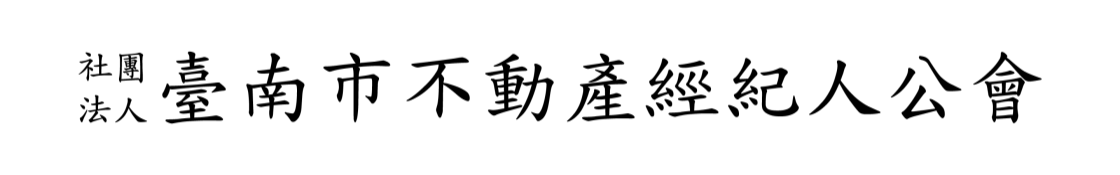 第十二屆不動產經紀人員菁英獎   楷模檢核表     推薦人：                                     姓  名：                                  第十二屆不動產經紀人員菁英獎  簡歷不動產營業員證書or不動產經紀人證明個人奮鬥歷程之自述在職證明薪資所得扣繳憑單影本無警察刑事紀錄之證明(良民證)近年內之考績證明(得獎或獎盃牌照片) 傑出事蹟證明項    目是否備妥備 註1.推薦書□是   □否2.簡歷□是   □否3.經紀人證書或營業員登錄證明書影本□是   □否4.個人奮鬥歷程之自述□是   □否5.在職證明□是   □否6.薪資所得扣繳憑單影本□是   □否7.無警察刑事紀錄之證明(良民證)□是   □否8.近年內之考績證明□是   □否9.傑出事蹟證明□是   □否一、上項各件請依序裝訂整理齊全。二、依本推薦辦法規定，以上前8項資料應備齊，缺一不予受理    (原件退回，尚祈諒察)。一、上項各件請依序裝訂整理齊全。二、依本推薦辦法規定，以上前8項資料應備齊，缺一不予受理    (原件退回，尚祈諒察)。一、上項各件請依序裝訂整理齊全。二、依本推薦辦法規定，以上前8項資料應備齊，缺一不予受理    (原件退回，尚祈諒察)。第十二屆不動產經紀人員菁英獎  楷模  推 薦 書 茲推薦             先生/小姐  參加第十二屆不動產經紀人員菁英獎楷模表揚此 致   社團法人臺南市不動產經紀人公會第十二屆不動產經紀人員菁英獎  楷模  推 薦 書 茲推薦             先生/小姐  參加第十二屆不動產經紀人員菁英獎楷模表揚此 致   社團法人臺南市不動產經紀人公會第十二屆不動產經紀人員菁英獎  楷模  推 薦 書 茲推薦             先生/小姐  參加第十二屆不動產經紀人員菁英獎楷模表揚此 致   社團法人臺南市不動產經紀人公會第十二屆不動產經紀人員菁英獎  楷模  推 薦 書 茲推薦             先生/小姐  參加第十二屆不動產經紀人員菁英獎楷模表揚此 致   社團法人臺南市不動產經紀人公會第十二屆不動產經紀人員菁英獎  楷模  推 薦 書 茲推薦             先生/小姐  參加第十二屆不動產經紀人員菁英獎楷模表揚此 致   社團法人臺南市不動產經紀人公會姓名:   姓名:   性別: 性別: 年齡:    歲服務單位:  服務單位:  服務單位:  職稱:   職稱:   推薦組別(請勾選)   □經紀人組      □營業員組   □經紀人組      □營業員組   □經紀人組      □營業員組   □經紀人組      □營業員組具體事蹟：1.2.3.4.5.6.7.8.9. 10.11.12.13.14.15.具體事蹟：1.2.3.4.5.6.7.8.9. 10.11.12.13.14.15.具體事蹟：1.2.3.4.5.6.7.8.9. 10.11.12.13.14.15.具體事蹟：1.2.3.4.5.6.7.8.9. 10.11.12.13.14.15.具體事蹟：1.2.3.4.5.6.7.8.9. 10.11.12.13.14.15.推薦人: 電話:地址: 推薦人: 電話:地址: 推薦人: 電話:地址: 推薦人: 電話:地址: 推薦人: 電話:地址: 推薦組別□經紀人     □經紀營業員□經紀人     □經紀營業員□經紀人     □經紀營業員□經紀人     □經紀營業員□經紀人     □經紀營業員□經紀人     □經紀營業員□經紀人     □經紀營業員□經紀人     □經紀營業員□經紀人     □經紀營業員□經紀人     □經紀營業員姓    名出生日期出生日期年   月  日年   月  日年   月  日年   月  日年   月  日請浮貼二吋彩色相片二張性    別行動電話行動電話請浮貼二吋彩色相片二張畢業學校                學校               系                  學校               系                  學校               系                  學校               系                  學校               系                  學校               系                  學校               系                  學校               系                  學校               系  請浮貼二吋彩色相片二張聯絡地址請浮貼二吋彩色相片二張公司名稱 (營利事業登記名稱) (營利事業登記名稱) (營利事業登記名稱) (營利事業登記名稱) (營利事業登記名稱) (營利事業登記名稱) (營利事業登記名稱) (營利事業登記名稱) (營利事業登記名稱)請浮貼二吋彩色相片二張職    稱請浮貼二吋彩色相片二張公司電話(   )(   )(   )(   )(   )(   )傳真電話(  )(  )(  )E-MAIL：主要經歷(事業名稱、職稱) :1.2.3.4.5.主要經歷(事業名稱、職稱) :1.2.3.4.5.主要經歷(事業名稱、職稱) :1.2.3.4.5.主要經歷(事業名稱、職稱) :1.2.3.4.5.主要經歷(事業名稱、職稱) :1.2.3.4.5.主要經歷(事業名稱、職稱) :1.2.3.4.5.主要經歷(事業名稱、職稱) :1.2.3.4.5.主要經歷(事業名稱、職稱) :1.2.3.4.5.主要經歷(事業名稱、職稱) :1.2.3.4.5.主要經歷(事業名稱、職稱) :1.2.3.4.5.主要經歷(事業名稱、職稱) :1.2.3.4.5.歷任或現任公司名稱及職稱 歷任或現任公司名稱及職稱 歷任或現任公司名稱及職稱 歷任或現任公司名稱及職稱 歷任或現任公司名稱及職稱 歷任或現任公司名稱及職稱 歷任或現任公司名稱及職稱 歷任或現任公司名稱及職稱 歷任或現任公司名稱及職稱 歷任或現任公司名稱及職稱 歷任或現任公司名稱及職稱 歷任: 歷任: 歷任: 歷任: 現任： 現任： 現任： 現任： 現任： 現任： 現任： 1. 1. 1. 1. 1. 1. 1. 1. 1. 1. 1. 2. 2. 2. 2. 2.2.2.2.2.2.2.3. 3. 3. 3. 3. 3. 3. 3. 3. 3. 3. 4.4.4.4.4.4.4.4.4.4.4.曾經獲獎名稱【證明文件請另附於後】 曾經獲獎名稱【證明文件請另附於後】 曾經獲獎名稱【證明文件請另附於後】 曾經獲獎名稱【證明文件請另附於後】 曾經獲獎名稱【證明文件請另附於後】 曾經獲獎名稱【證明文件請另附於後】 曾經獲獎名稱【證明文件請另附於後】 曾經獲獎名稱【證明文件請另附於後】 曾經獲獎名稱【證明文件請另附於後】 曾經獲獎名稱【證明文件請另附於後】 曾經獲獎名稱【證明文件請另附於後】  獲獎日期  獲獎日期      獲  獎  名  稱      獲  獎  名  稱      獲  獎  名  稱      獲  獎  名  稱   舉 辦 單 位   舉 辦 單 位   舉 辦 單 位    頒獎人    頒獎人 1.1.2.2.3.3.4.4.備註: 備註: 備註: 備註: 備註: 備註: 備註: 備註: 備註: 備註: 備註: 